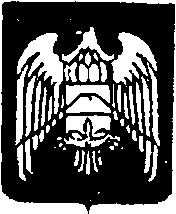 МУНИЦИПАЛЬНОЕ КАЗЕННОЕ УЧРЕЖДЕНИЕ «МЕСТНАЯ АДМИНИСТРАЦИЯ ГОРОДСКОГО ПОСЕЛЕНИЯ НАРТКАЛА УРВАНСКОГО МУНИЦИПАЛЬНОГО РАЙОНАКАБАРДИНО-БАЛКАРСКОЙ РЕСПУБЛИКИ»КЪЭБЭРДЕЙ-БАЛЪКЪЭР РЕСКПУБЛИКЭМ И АРУАН  МУНИЦИПАЛЬНЭ  КУЕЙМ ЩЫЩ  НАРТКЪАЛЭ  КЪАЛЭ    ЖЫЛАГЪУЭМ И ЩIЫПIЭ АДМИНИСТРАЦЭКЪАБАРТЫ-МАЛКЪАР РЕСПУБЛИКАНЫ УРВАН МУНИЦИПАЛЬНЫЙ РАЙОНУНУ НАРТКЪАЛА ШАХАР    ПОСЕЛЕНИЯСЫНЫ ЖЕР ЖЕРЛИ АДМИНИСТРАЦИЯСЫПОСТАНОВЛЕНИЕ    № 265УНАФЭ                           № 265БЕГИМ                           № 26529.12.2020г.г.п. НарткалаОб утверждении Положения и Состава общественной комиссии по проведению комиссионной оценки предложений заинтересованных лиц и осуществления контроля, за реализацией федеральной программы «Формирование комфортной городской среды» в муниципальном образовании г. п. Нарткала Урванского муниципального района КБР на 2021-2023 годы1.Утвердить Состав общественной комиссии по проведению комиссионной оценки предложений заинтересованных лиц и осуществлению  контроля, за реализацией федеральной программы «Формирование комфортной городской среды» в муниципальном образовании г. п. Нарткала Урванского муниципального района КБР на 2021-2023 годы согласно приложению №1.2. Утвердить Положение об общественной комиссии по проведению комиссионной оценки предложений заинтересованных лиц и осуществлению контроля за реализацией федеральной программы «Формирование комфортной городской среды» в муниципальном образовании г. п. Нарткала Урванского муниципального района КБР на 2021-2023 годы согласно приложению №2.3. Признать утратившими силу:- Постановление Местной администрации г.п. Нарткала от 05.12.2017г №642- Постановление Местной администрации г.п. Нарткала от 12.07.2019г №2304. Настоящее Постановление разместить на официальном сайте г.п.Нарткала Урванского муниципального района КБР в сети Интернет5. Контроль за исполнением настоящего Постановления оставляю за собой.И.о. Главы Местной администрации городского поселения Нарткала				Урванского муниципального района КБР                                               А. АталиковПриложение №1к Постановлению Местной администрации г. п. НарткалаУрванекого муниципального района КБРот 29.12.2020 г. №265Состав общественной комиссии по проведению комиссионной оценки предложений заинтересованных лиц и осуществлению контроля, зареализацией федеральной программы «Формирование комфортнойгородской среды» в муниципальном образовании г. п. Нарткала Урванскогомуниципального района КБР на 2021-2023 годыПриложение №2к Постановлению Местной администрации г. п. НарткалаУрванского муниципального района КБРот 29.12.2020 г. №265ПОЛОЖЕНИЕ об общественной комиссии по проведению комиссионной оценки предложений заинтересованных лиц и осуществлению контроля за реализацией федеральной программы «Формирование комфортной городской среды в муниципальном образовании г. п. Нарткала Урванского муниципального района КБР на 2021-2023 годы1. Общественная комиссия создана в целях координации действий Администрации, заинтересованных лиц, граждан, организаций и осуществления контроля за ходом выполнения федеральной программы «Формирование комфортной городской среды» в муниципальном образовании г. п. Нарткала Урванского муниципального района КБР на 2021-2023 годы, в том числе реализацией конкретных мероприятий в рамках указанной программы.2. В рамках своей деятельности комиссия также исполняет полномочия:2.1. по отбору дворовых территорий многоквартирных домов г. п. Нарткала Урванского муниципального района КБР для включения вфедеральную программу «Формирование комфортной городской среды» в муниципальном образовании г. п. Нарткала Урванского муниципального района КБР на 2021-2023 годы;2.2. по определению наиболее посещаемой муниципальной территории общего пользования г. п. Нарткала Урванского муниципального района КБР для включения вфедеральнуюпрограмму «Формирование комфортной городской среды» в муниципальном образовании г. п. Нарткала Урванского муниципального района КБР на 2021-2023 годы;2.3. по проведению общественного обсуждения проекта федеральной программы «Формирование комфортной городской среды» в муниципальном образовании г. п. Нарткала Урванского муниципального района КБР на 2021-2023 годы3. Общественная комиссия формируется из представителей депутатов Совета местного самоуправления г. п. Нарткала Урванского муниципального района КБР, общественных организаций, представителей предприятий и индивидуальных предпринимателей.4. Общественная комиссия формируется в составе не менее 5 (пяти) человек.5. Персональный состав общественной комиссии утверждается правовым актом местной администрации г. п. Нарткала Урванского муниципального района КБР;6. Комиссия осуществляет свою деятельность в соответствии с настоящим Положением.7. Руководство Комиссией осуществляет председатель, а в его отсутствие заместитель председателя.8. Комиссия правомочна, если на заседании присутствует более 50 процентов общего числа ее членов. Каждый член Комиссии имеет 1 голос.9. Решения Общественной комиссии принимаются простым большинством голосов членов Общественной комиссии, принявших участие в ее заседании. При равенстве голосов голос председателя Комиссии является решающим.10. Решения Комиссии в день их принятия оформляются протоколом, который подписывают члены Комиссии, принявшие участие в заседании. Протокол заседания ведет секретарь Комиссии. Указанный протокол составляется в 2 экземплярах, один из которых остается в Комиссии.11. Протоколы общественной комиссии подлежат размещению на официальном сайте местной администрации Урванского муниципального района КБР в сети Интернет http://www.ur.adm-kbr.ru/ и в средствах массовой информации.12. Для достижения целей и исполнения полномочий, указанных в пунктах 1, 2 настоящего Положения, общественная комиссия осуществляет следующие функции:- координацию действий местной администрации г. п. Нарткала Урванского муниципального района КБР, граждан, организаций в части соблюдения сроков по отбору дворовых территорий многоквартирных домов, по определению наиболее посещаемой муниципальной территории общего пользования,- проведение общественного обсуждения проекта муниципальной программы;- рассмотрение и оценку заявок заинтересованных лиц на включение в адресный перечень дворовых территорий МКД, в соответствии с порядком, утвержденным нормативным правовым актом местной администрации г. п. Нарткала Урванского муниципального района КБР;- рассмотрение предложений, определение наиболее посещаемой муниципальной территории общего пользования в соответствии с порядком, утвержденным нормативным правовым актом местной администрации г. п. Нарткала Урванского муниципального района КБР;- оценку предложений заинтересованных лиц по проекту федеральной программы «Формирование комфортной городской среды» в муниципальном образовании г. п. Нарткала Урванского муниципального района КБР на 2021-2023 годы в соответствии с порядком, утвержденным нормативным правовым актом местной администрации г. п. Нарткала Урванского муниципального района КБР;- контроль за ходом выполненияфедеральной программы «Формирование комфортной городской среды» в муниципальном образовании г. п. Нарткала Урванского муниципального района КБР на 2021-2023 годы, в том числе реализацией конкретных мероприятий в рамках указанной программы;- контроль размещения информации о сроках, поступивших предложениях, ходе обсуждения, результатах отбора и иную, относящуюся к реализации мероприятий по формированию современной городской среды муниципального образования г. п. Нарткала Урванского муниципального района КБР.Аталиков Аслан МачраиловичИ.о. Главы администрации г.п. Нарткала, председатель общественной комиссии;Ибрагимов Альберт Аниуарович                     т-Заместитель Главы администрации г.п. Нарткала зам.председателя общественной комиссииКушхова Равида МагомедовнаГлавный специалист местной администраций г. П. Нарткала по социальным вопросам, секретарь общественной комиссииАкежев Мурат Мухамедович-Заместитель главы местной администрации Урванского района КБР»Зихов Ахмед Хусейнович-Заместитель главы местной администраций Урванского района КБРЖерештиев Олег Хабасович-Начальник МКУ «Управление образования местной администрации Урванского района КБРБатиев Измаил СултановйчНачальник отдела архитектуры и градостроительства местной администрации Урванского района КБРБекшоков Валерий АнатольевичДепутат   Совета   местного   самоуправления    г.    п. НарткалаЦавкилов Азамат АскербиевичНачальник МКУ «Отдел по культуре и молодежной политике местной администраций Урванского района КБРКурашинов Владимир Батмурзовйч-Начальник МКУ "Отдел физической культуры и спорта местной администрации Урванского района КБРБжедугов Мурат БорисовичНачальник отдела по организационным, нформационным и общим вопросам местной администрации Урванского района КБРБитова Марина ИманшафировнаНачальник управления промышленности, архитектуры и градостроительства, ЖКХ, ГО и ЧС, транспорта и связи местной администраций Урванского района КБРСафонов Антон Владимирович-Общественный деятельСалрйкина Галина Михайловна-Директор МКУК «Урванский районный дом культуры»Налоев Юрий Залимович-Директор МКУ «Станция юных техников им. З.А. Налоева»                       Эльтухов Беслан ВладимировичКорреспондент МКУ «Редакция газеты «Маяк-07»